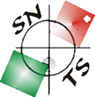 SNTSTIR DE SOCIETE CARABINE 10 METRES  2018 A MONTMOLLINMontmollin 	Moyenne 168.3641.Perroud Camille	195 2.Rey Jean-Marc	1903.Delabays Louis	1904.Gerber Matthias	1895.Peroud Frédéric	1896.Chenikov Sacha J	1897.Mast Patrick	1858.Chenikov Dmitry	1819.Glauser Gérald V	18010. Molleyres Pierre-Alain	164Val-de-Ruz	Moyenne 182.5431.Baumann Stéphane	193 2.Bibler Sonja J	1863.Comment Pierre-André	1844.Bracelli Fabrice	1825.Paillard Robert	1796.Bibler Julien	1797.Pellissier Antoine J	1708.Coulet Romain	160Cortaillod	Moyenne 167.3331.Jeanneret Christophe	183 2.Monnier Alexis	1793.Tarenzi Alexandre J	1774.Berger Christian V	1685.Bachtold Loan	1546.Hausamann Jessie J	1437.Droz Matthias J	143Peseux	Moyenne  86.1671.Roquier Claire	176 2.Weber Nicolas	1713.Weber Patrick V	170Le Locle	Moyenne 2 1.5711.Cudré Mauroux-Michel	151 ptsBoudry	000La Chaux-de-Fonds	00029 participants25 CC25 Cartes de tireurs sportifs